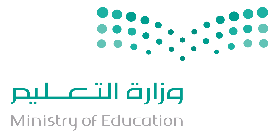 توزيع مقرر العلوم للصف الأول متوسطللأسابيع الدراسية الفصل الأول للعام الدراسي 1442هـ /2020متوزيع مقرر العلوم للصف الأول متوسطللأسابيع الدراسية الفصل الأول للعام الدراسي 1442هـ /2020متوزيع مقرر العلوم للصف الأول متوسطللأسابيع الدراسية الفصل الأول للعام الدراسي 1442هـ /2020متوزيع مقرر العلوم للصف الأول متوسطللأسابيع الدراسية الفصل الأول للعام الدراسي 1442هـ /2020متوزيع مقرر العلوم للصف الأول متوسطللأسابيع الدراسية الفصل الأول للعام الدراسي 1442هـ /2020متوزيع مقرر العلوم للصف الأول متوسطللأسابيع الدراسية الفصل الأول للعام الدراسي 1442هـ /2020متوزيع مقرر العلوم للصف الأول متوسطللأسابيع الدراسية الفصل الأول للعام الدراسي 1442هـ /2020متوزيع مقرر العلوم للصف الأول متوسطللأسابيع الدراسية الفصل الأول للعام الدراسي 1442هـ /2020متوزيع مقرر العلوم للصف الأول متوسطللأسابيع الدراسية الفصل الأول للعام الدراسي 1442هـ /2020متوزيع مقرر العلوم للصف الأول متوسطللأسابيع الدراسية الفصل الأول للعام الدراسي 1442هـ /2020متوزيع مقرر العلوم للصف الأول متوسطللأسابيع الدراسية الفصل الأول للعام الدراسي 1442هـ /2020متوزيع مقرر العلوم للصف الأول متوسطللأسابيع الدراسية الفصل الأول للعام الدراسي 1442هـ /2020متوزيع مقرر العلوم للصف الأول متوسطللأسابيع الدراسية الفصل الأول للعام الدراسي 1442هـ /2020متوزيع مقرر العلوم للصف الأول متوسطللأسابيع الدراسية الفصل الأول للعام الدراسي 1442هـ /2020م	الأسبوع الثالث	الأسبوع الثالث	الأسبوع الثالث	الأسبوع الثالثالأسبوع الثانيالأسبوع الثانيالأسبوع الثانيالأسبوع الثانيالأسبوع الأولالأسبوع الأولالأسبوع الأولالأسبوع الأولمن 25/1/1442 الي 29/1/1442من 25/1/1442 الي 29/1/1442من 25/1/1442 الي 29/1/1442من 25/1/1442 الي 29/1/1442من 18/1/1442 الي 22/1/1442من 18/1/1442 الي 22/1/1442من 18/1/1442 الي 22/1/1442من 18/1/1442 الي 22/1/1442من 11/1/1442 الي 15/1/1442من 11/1/1442 الي 15/1/1442من 11/1/1442 الي 15/1/1442من 11/1/1442 الي 15/1/1442استقصاء من واقع الحياة 125الاحدالممارسات العلمية 118الاحدالعلم وتفاعلات الأجسام111الاحدمراجعة الفصل الأول 126الاثنينالنماذج العلمية 119الاثنينطبيعة العلم112الاثنينالحركة والقوى والآلات البسيطة127الثلاثاءعمل النماذج العلمية 120الثلاثاءاتهيأ للقراءة113الثلاثاءاتهيأ للقراءة128الاربعاءتقويم التفسيرات العلمية 121الاربعاءالعلم وعملياته114الاربعاء129الخميس122الخميس115الخميسالأسبوع السادسالأسبوع السادسالأسبوع السادسالأسبوع السادسالأسبوع الخامسالأسبوع الخامسالأسبوع الخامسالأسبوع الخامسالأسبوع الرابعالأسبوع الرابعالأسبوع الرابعالأسبوع الرابعمن 17/2/1442 الي 21/2/1442من 17/2/1442 الي 21/2/1442من 17/2/1442 الي 21/2/1442من 17/2/1442 الي 21/2/1442من 10/2/1442 الي 14/2/1442من 10/2/1442 الي 14/2/1442من 10/2/1442 الي 14/2/1442من 10/2/1442 الي 14/2/1442من 3/2/1442 الي 7/2/1442من 3/2/1442 الي 7/2/1442من 3/2/1442 الي 7/2/1442من 3/2/1442 الي 7/2/1442ما الآلة؟217الاحدقوانين نيوتن للحركة210الاحد23الاحداستقصاء من واقع الحياة؟ 218الاثنينقانون نيوتن الأول 211الاثنينالحركة24الاثنينمراجعة الفصل الثاني 219الثلاثاءقانون نيوتن الثاني 212الثلاثاءالسرعة المتجهة25الثلاثاءاختبار مقنن220الاربعاءالشغل والآلات البسيطة213الاربعاءاليوم الوطني26الاربعاء221الخميس214الخميساليوم الوطني27الخميسالأسبوع التاسعالأسبوع التاسعالأسبوع التاسعالأسبوع التاسعالأسبوع الثامنالأسبوع الثامنالأسبوع الثامنالأسبوع الثامنالأسبوع السابعالأسبوع السابعالأسبوع السابعالأسبوع السابعمن 8/3/1442 الي 12/3/1442من 8/3/1442 الي 12/3/1442من 8/3/1442 الي 12/3/1442من 8/3/1442 الي 12/3/1442من 1/3/1442 الي 5/3/1442من 1/3/1442 الي 5/3/1442من 1/3/1442 الي 5/3/1442من 1/3/1442 الي 5/3/1442من 24/2/1442 الي 28/2/1442من 24/2/1442 الي 28/2/1442من 24/2/1442 الي 28/2/1442من 24/2/1442 الي 28/2/1442مراجعة الفصل الثالث 38الاحدحالات المادة 31الاحدطبيعة المادة 224الاحدالذرات والعناصر والجدول الدوري39الاثنينالخواص والتغيرات الكيمائية32الاثنينالمادة وتغيراتها225الاثنيناتهيأ للقراءة310الثلاثاءتابع الخواص والتغيرات الكيمائية33الثلاثاءاتهيأ للقراءة226الثلاثاءتركيب المادة 311الاربعاءاستقصاء من واقع الحياة 34الاربعاءالخواص والتغيرات الفيزيائية227الاربعاء312الخميس35الخميس228الخميسالأسبوع الثاني عشرالأسبوع الثاني عشرالأسبوع الثاني عشرالأسبوع الثاني عشرالأسبوع الحادي عشرالأسبوع الحادي عشرالأسبوع الحادي عشرالأسبوع الحادي عشرالأسبوع العاشرالأسبوع العاشرالأسبوع العاشرالأسبوع العاشرمن 29/3/1442 الي 4/4/1442من 29/3/1442 الي 4/4/1442من 29/3/1442 الي 4/4/1442من 29/3/1442 الي 4/4/1442من 22/3/1442 الي 26/3/1442من 22/3/1442 الي 26/3/1442من 22/3/1442 الي 26/3/1442من 22/3/1442 الي 26/3/1442من 15/3/1442 الي 19/3/1442من 15/3/1442 الي 19/3/1442من 15/3/1442 الي 19/3/1442من 15/3/1442 الي 19/3/1442اتهيأ للقراءة329الاحدمراجعة الفصل الرابع 322الاحدالنماذج الذرية 315الاحدالمعادن – جواهر الأرض41الاثنيناختبار مقنن323الاثنينالعناصر والمركبات والمخاليط 316الاثنينالمعادن الشائعة42الثلاثاءسطح الأرض المتغير 324الثلاثاءالمركبات 317الثلاثاءأنواع الصخور43الاربعاءالصخور والمعادن325الاربعاءاستقصاء من واقع الحياة 318الاربعاء44الخميس326الخميس319الخميسالأسبوع الخامس عشرالأسبوع الخامس عشرالأسبوع الخامس عشرالأسبوع الخامس عشرالأسبوع الرابع عشرالأسبوع الرابع عشرالأسبوع الرابع عشرالأسبوع الرابع عشرالأسبوع الثالث عشرالأسبوع الثالث عشرالأسبوع الثالث عشرالأسبوع الثالث عشرمن 21/4/1442 الي 25/4/1442من 21/4/1442 الي 25/4/1442من 21/4/1442 الي 25/4/1442من 21/4/1442 الي 25/4/1442من 14/4/1442 الي 18/4/1442من 14/4/1442 الي 18/4/1442من 14/4/1442 الي 18/4/1442من 14/4/1442 الي 18/4/1442من 7/4/1442 الي 11/4/1442من 7/4/1442 الي 11/4/1442من 7/4/1442 الي 11/4/1442من 7/4/1442 الي 11/4/1442حدود الصفائح 421الاحدالقوى المشكلة للأرض414الاحدالصخور الرسوبية 47الاحدتكون الجبال 422الاثنيناتهيأ للقراءة415الاثنينصخور جديدة من صخور قديمة48الاثنينالتجوية والتعرية وأثرهما 423الثلاثاءصفائح الأرض المتحركة416الثلاثاءاستقصاء من واقع الحياة 49الثلاثاءالتربة424الاربعاءبنية الأرض417الاربعاءمراجعة الفصل الخامس410الاربعاء425الخميس418الخميس411الخميسالاختباراتالاختباراتالاختباراتالاختباراتالاختباراتالاختباراتالاختباراتالاختباراتالأسبوع السادس عشرالأسبوع السادس عشرالأسبوع السادس عشرالأسبوع السادس عشرمن 12/5/1442 الي 16/5/1442من 12/5/1442 الي 16/5/1442من 12/5/1442 الي 16/5/1442من 12/5/1442 الي 16/5/1442من 5/5/1442 الي 9/5/1442من 5/5/1442 الي 9/5/1442من 5/5/1442 الي 9/5/1442من 5/5/1442 الي 9/5/1442من 28/4/1442 الي 2/5/1442من 28/4/1442 الي 2/5/1442من 28/4/1442 الي 2/5/1442من 28/4/1442 الي 2/5/1442الاحدالاحدعوامل التعرية 428الاحدالاثنينالاثنينالجليد 429الاثنينالثلاثاءالثلاثاءمراجعة عامة430الثلاثاءالاربعاءالاربعاءمراجعة عامة51الاربعاءإجازة منتصف العامالخميسالخميس52الخميس